Департамент образования города МосквыГосударственное бюджетное образовательное учреждение города МосквыЛицей № 1451специальное коррекционное отделение для детей с тяжёлыми нарушениями речиПРЕДМЕТНАЯ НЕДЕЛЯЧас занимательной математики 1 а, 1б классыДата проведения 3 февраляПодготовили:Берняцкая Н.Ю., Даудова Марина,учителя начальных классов.Москва 2015 годЦель: создать условия для проявления и дальнейшего развития индивидуальных творческих и интеллектуальных способностей каждого ученика.Задачи:Образовательные:продолжать формировать представление о натуральных числах; поддержать у детей состояние активной заинтересованности в овладении новыми, более глубокими знаниями по математике;продолжать совершенствовать вычислительные навыки.Коррекционно - развивающие:корригировать и развивать познавательные интересы школьников; содействовать в ходе занятия формированию и развитию самооценки, критичности, внимательности;корригировать и развивать логическое мышление, внимание, память.Воспитательные: воспитывать умение работать в команде, в парах; воспитывать чувство взаимовыручки;прививать любовь к математике;организовать плодотворное сотрудничество при взаимном уважении друг к другу участников совместной деятельности;прививать навыки общей культуры.Здоровьесберегающие задачи:планировать объём материала с учётом повышенной утомляемости детей;следить за правильной посадкой детей;способствовать созданию благоприятного психологического климата в классе;чередовать статистические и динамические задания. Оборудование к уроку:  карточки  с заданиями для работы в группе и для самостоятельной работы; наглядный материал с выбором правильного ответа;наглядный материал в таблицах;дидактические игры.Литература:В. Волина «Праздник числа» Изд-во: Москва, 1993г.Т.К. Жикалкина «Игровые и занимательные задания по математике 1класс» М.:  Просвещение, 1985г.Жикалкина Т.К. Система игр на уроках математики в 1 классе. – М.: Новая школа, 1997. Г.А. Лавриненко Задания развивающего характера по математике» Саратов Изд-во: Лицей, 2002г. Лавриненко Т.А. Как научить детей решать задачи. – С.: Лицей, 2000.ЭтапыДеятельность учителяДеятельность учащихсяЗадачиI .Организационныймомент 1.1. Слово учителя о математике - Почему торжественность вокруг 
Слышите, как быстро смолкла речь? 
Явился гость – царица всех наук, 
И не забыть нам радость этих встреч.- Слушают. - Делятся на команды.Психологический настрой.II. Актуализация необходимых знаний2.1.Цифры и числа в стихах и загадках2.1. Доскажи словечкоВот на нашей строчке
Встали в строй сыночки.
Их, дружок, могу назвать:
Два и три, четыре, пять.
Что же за сыночки
Выстроились в строчке? Как вязальный он крючок, 
Как обломанный сучок. 
Носик тонкий, словно спица, 
А зовется … Вот шея гибкая. 
Вот – тело. 
К воде склонилась голова. 
Ты птицу нарисуй умело, 
И это будет цифра … Что за заклинатель змей 
Вышел с дудочкой своей. 
Перед ним танцует змейка 
Хвост крючком, дугою шейка.
Ты на змейку посмотри – 
Да ведь это цифра …Делал Егорка 
С мамой уборку. 
Опрокинул стул
В квартире, 
Стал похож он на … Что стоит в конце страницы,
Украшая всю тетрадь?
Чем вы можете годиться? 
Ну, конечно, цифрой … Рогалик к бублику приклей.
Да только есть его не смей.
Не крендель это, чтобы есть.
А просто – цифра … Ты ведь знаешь дни недели?
Посчитай-ка их живей!
Если в счете не собьешься То получишь ровно … Вот, поставленные в ряд, 
Сестры-куколки стоят.
– Сколько вас? – 
У них мы спросим.
И ответят куклы … Цифра шесть вниз головой
Стала цифрою другой.
Можете поверить – 
Уже не шесть, а … Руки вверх поднимай, 
Пальцы быстро считай.
Слева – 5 и справа – 5.
Сколько всех? Как сказать? …- Цифры.- Единица.- Два.- Три.- Четыре.- Пять.- Шесть.- Семь.- Восемь.- Девять.- Десять.Развитие памяти, внимания.III. Мотивация познавательной деятельности3.1.Вставь пропущенные числа.3.2. Продолжи ряд.3.3. Вставь знаки. <   >   =3.4. Игра «Кто быстрее»- Раздаём картинки с числами, просим вставить пропущенные числа и  выставить их в правильной последовательности.- Внимательно прочитайте числа в каждом ряду, найдите закономерность и запишите следующие числа.0, 2, 4, …, …, … .1, 3, …, …, … .10, 8, …, …, …, … .9, 7, …, …, … .- Сравните числовые выражения.5 * 8 + 13 + 7 * 100 + 5 * 6 – 6 и т.д.- Предлагаем вспомнить состав чисел первого десятка. - Выполняют задания. Демонстрируют умение расположить числа в правильной последовательности, перед этим найти пропущенные.Выполняют задания. Демонстрируют умение найти закономерность в числовом ряду. Уважительно ведут диалог с товарищами.Демонстрируют умение сравнивать числа,  правильно выбрать знак и используют в речи слова: «верное равенство», «верное неравенство», «сумма». Осуществляют взаимный контроль и оказывают в сотрудничестве необходимую помощь.- Демонстрируют знание состав чисел.Умение рассуждать, размышлять. Умение формулировать свои мысли.IV.Организация познавательной деятельности4.1. Математические загадки.4.2. Игра «Найди геометрические фигуры и сосчитай».4.3. Задачки на смекалку.4.4. Измерь и запиши.4.5. Собери игрушку.- Предлагаем внимательно слушать загадки и отгадать, о каких геометрических фигурах говорится в загадках.- Предлагаем найти геометрические фигуры и сосчитать их.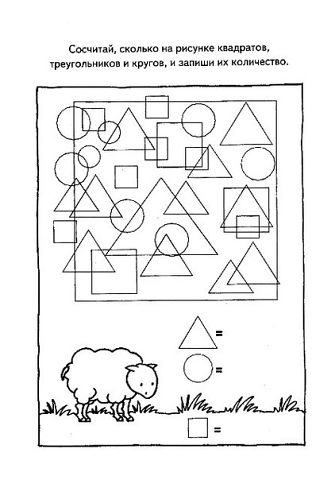 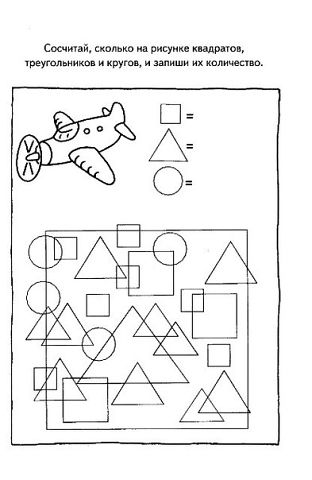 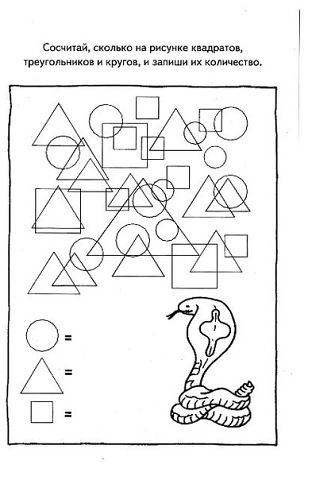 -Предлагаем математические задачки на смекалку. - Предлагаем измерить в см разные предметы и записать.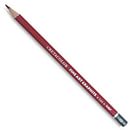 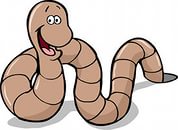 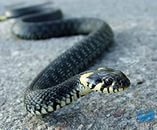 - Предлагаем из геометрических фигур составить предметы: робота, матрёшку, домик и паровозик.- Демонстрируют умение отгадывать загадки, выдвигают предположения. - Демонстрируют знание геометрических фигур.-Объясняют, комментируют. Делают вывод.- Демонстрируют умение измерять и делать правильную запись.-Совершают предметные действия с геометрическими фигурами.Умение размышлять, сопоставлять, анализировать и делать заключение, отгадывая загадки.V.Подведение итогов.- Предлагаем оценить свою деятельность. - Какое задание было самое интересное? - Какое задание было сложное?- Отвечают на вопросы. Уважительно ведут диалог с товарищами и учителями. Умение делать выводы и оценивать деятельность.